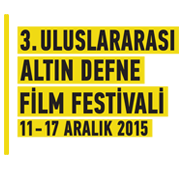 Uluslararası 3. Antakya Film Festivali Altın Defne Sahiplerini Buldu3. Uluslararası Antakya Altın Defne Film Festivali, 17 Aralık kapanış galası ve geleneksel "Altın Defne" ödül töreniyle sona erdiSinema sektörünün gelişmesine katkı sunmak ve bu alandaki deneyimlerin uluslararası ölçekte paylaşımını sağlamak amacıyla düzenlenen 3. Uluslararası Antakya Altın Defne Film Festivali film gösterimleri, paneller, söyleşiler ve oyunculuk dersleri ile bir hafta boyunca devam etti. Sinema dünyasının ünlü isimleri, Samandağ belediyesi yeni gösteri salonunda bir araya geldi. Gecenin sunuculuğunu Kürşat Alnıaçık ve Gerçek Alnıaçık gerçekleştirirken, jüri başkanlığını usta yönetmen ve yapımcı Ezel Akay üstlendi. Sıcak atmosfer eşliğinde gerçekleşen gecede verilen ödüller, festivalin simgesi olan Defne’den ilham alınarak Heykeltıraş Ahmet Bostancı tarafından özel tasarlanan tyche heykeli oldu.Jüri başkanı Ezel Akay, festival ile ilgili çok zor bir seçki olduğunu dolayısıyla zorlandığını söyledi. Antakya da olmaktan mutlu olduğunun ifade etti.Gazetecilerin sorularını yanıtlayan Akademisyen/Yönetmen Semir Aslanyürek Antakya Altın Defne Film Festivali'nin desteklenmesi gerektiğini belirterek, "Organizasyon ekibi ulusal ve uluslararası alanda ses getiren işler yapıyor. Festivalin çok daha büyüyüp gelişeceğine inanıyorum" şeklinde konuştu.En İyi Film Ödülü 2 Filme Birden Gitti11-17 Aralık tarihleri arasında gerçekleştirilen Uluslararası 3. Antakya Altın Defne Film Festivali ödül töreninde bu yıl En İyi Film Ödülü iki filme birden gitti. Ufuk Bayraktar’ın Kümes’i ve Selim Evci’nin Saklı’sı En İyi Film seçildi. Ufuk Bayraktar ödülünü almak için yönetmen ve yapımcı Ali Adnan Özgür ile sahneye çıktı. “Filmimiz 2 festivalden 3 ödül ile taçlandırıldı. Emeği geçen oyuncularımıza ve set arkadaşlarıma teşekkür ederim. Çok mutluyum” şeklinde konuştu. Kümes aynı zamanda En İyi Senaryo ödülünün de sahibi oldu.Ödülünü Ezel Akay’ın Elinden AldıEn iyi yönetmen ödülünü vermek için sahneye çıkan usta yapımcı ve yönetmen Ezel Akay, zor bir görevi üstlendiğini belirterek Çiğdem Sezgin’i sahneye davet etti. Kasap Havası filmi ile en iyi yönetmen ödülünü alan Çiğdem Sezgin, çok güzel bir festival geçirdiklerini ve olağanüstü filmler izlediklerini belirterek, "Antakya Film Festivali ekibi muhteşem bir organizasyona imza attı. Çok mutlu ayrılacağız bu gecenin sonunda" diyerek mutluluğunu konuklarla paylaştı.
Uzun Metraj Film Ödülleri:1. En İyi Film - SAKLI ve KÜMES2. En İyi Yönetmen – ÇİĞDEM SEZGİN (KASAP HAVASI)3. En İyi Senaryo - UFUK BAYRAKTAR (KÜMES) 4. En İyi Görüntü Yönetmeni - FERHAT ÖÇMEN (SAKLI) 5. En İyi Müzik - HASAN ÖZSÜT (ÇEKMECELER) 6. En İyi Kadın Oyuncu - ECE DİZDAR (ÇEKMECELER)7. En İyi Erkek Oyuncu - İNANC KONUKCU (KASAP HAVASI) 8. Yardımcı Rolde En İyi Erkek Oyuncu - ÖZGÜR EMRE YILDIRIM (EKSİK)9. Yardımcı Rolde En iyi Kadın Oyuncular – TİLBE SARAN, NİLÜFER AÇIKALIN (ÇEKMECELER)10. En İyi Sinema Filmi Kurgusu - ÇEKMECELER11. En İyi Sanat Yönetmeni – HÜSEYIN BİNAY, ASLIHAN TİRYAKİ (ÇEKMECELER) 12. Jüri Özel Ödülü - BIR VARMIS BIR YOKMUS (KAZIM ÖZ)